Zpravodaj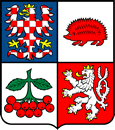 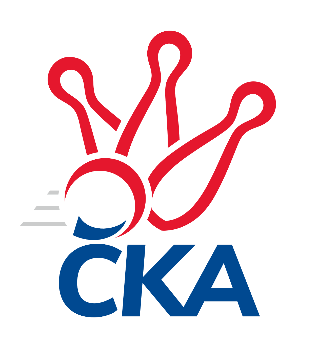 kuželkářského svazu Kraje VysočinaKrajský přebor Vysočina 2021/2022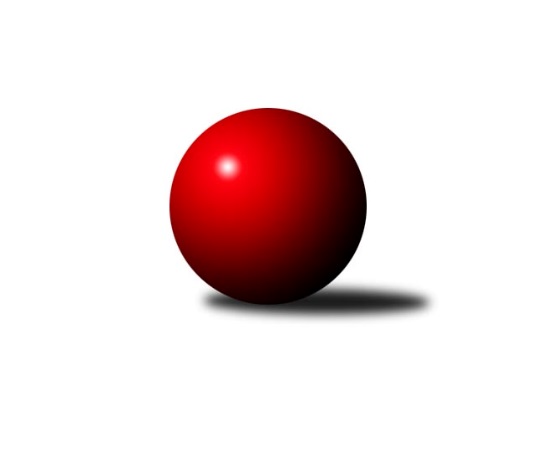 Č.21Ročník 2021/2022	25.3.2022Nejlepšího výkonu v tomto kole: 2718 dosáhlo družstvo: TJ Třebíč BVýsledky 21. kolaSouhrnný přehled výsledků:TJ Nové Město na Moravě B	- TJ Třebíč C	5:3	2584:2503	7.0:5.0	25.3.TJ Třebíč B	- TJ Slovan Kamenice nad Lipou E	7:1	2718:2648	9.0:3.0	25.3.TJ Spartak Pelhřimov B	- TJ BOPO Třebíč B	8:0	2565:2236	11.0:1.0	25.3.TJ Slovan Kamenice nad Lipou B	- TJ BOPO Třebíč A	2:6	2512:2659	4.0:8.0	25.3.Tabulka družstev:	1.	TJ Třebíč B	15	13	1	1	93.0 : 27.0	125.0 : 55.0	2598	27	2.	TJ Spartak Pelhřimov B	15	11	0	4	79.5 : 40.5	105.5 : 74.5	2556	22	3.	TJ BOPO Třebíč A	14	10	1	3	77.0 : 35.0	100.5 : 67.5	2564	21	4.	TJ Sokol Cetoraz	15	9	0	6	66.0 : 54.0	97.0 : 83.0	2496	18	5.	TJ Nové Město na Moravě B	16	9	0	7	67.0 : 61.0	98.0 : 94.0	2488	18	6.	TJ Slovan Kamenice nad Lipou E	14	5	0	9	47.0 : 65.0	78.0 : 90.0	2477	10	7.	TJ Slovan Kamenice nad Lipou B	15	5	0	10	48.5 : 71.5	82.5 : 97.5	2452	10	8.	TJ Třebíč C	15	2	1	12	37.0 : 83.0	71.0 : 109.0	2449	5	9.	TJ BOPO Třebíč B	15	1	1	13	21.0 : 99.0	46.5 : 133.5	2229	3Podrobné výsledky kola:	TJ Nové Město na Moravě B	2584	5:3	2503	TJ Třebíč C	Michaela Vaníčková	 	 210 	 209 		419 	0:2	 449 		215 	 234		Pavel Kohout	Roman Svojanovský	 	 217 	 220 		437 	2:0	 405 		203 	 202		Karel Uhlíř	Zdeněk Topinka	 	 207 	 208 		415 	0:2	 439 		220 	 219		Michal Kuneš	Jiří Partl	 	 248 	 248 		496 	2:0	 404 		199 	 205		Tomáš Brátka	Jiří Faldík	 	 192 	 195 		387 	1:1	 405 		217 	 188		Vladimír Kantor	Anna Kuběnová	 	 207 	 223 		430 	2:0	 401 		185 	 216		Milan Lenzrozhodčí:  Vedoucí družstevNejlepší výkon utkání: 496 - Jiří Partl	TJ Třebíč B	2718	7:1	2648	TJ Slovan Kamenice nad Lipou E	Petr Toman	 	 260 	 205 		465 	1:1	 456 		242 	 214		Jan Podhradský	Lukáš Toman	 	 224 	 211 		435 	0:2	 467 		227 	 240		Adam Rychtařík	Dalibor Lang	 	 224 	 225 		449 	2:0	 431 		219 	 212		Petr Bína	Petr Dobeš st.	 	 201 	 221 		422 	2:0	 406 		196 	 210		Darja Novotná	Robert Pevný	 	 238 	 254 		492 	2:0	 455 		225 	 230		David Schober ml.	Lubomír Horák	 	 224 	 231 		455 	2:0	 433 		219 	 214		Milan Podhradskýrozhodčí:  Vedoucí družstevNejlepší výkon utkání: 492 - Robert Pevný	TJ Spartak Pelhřimov B	2565	8:0	2236	TJ BOPO Třebíč B	Bohumil Nentvich	 	 181 	 196 		377 	1:1	 374 		190 	 184		Ladislav Štark	Jiří Rozkošný	 	 218 	 220 		438 	2:0	 397 		201 	 196		Daniel Malý	Milan Kalivoda	 	 212 	 224 		436 	2:0	 412 		205 	 207		Gabriela Malá	Jaroslav Benda	 	 203 	 227 		430 	2:0	 387 		193 	 194		Kamil Polomski	Václav Novotný	 	 227 	 241 		468 	2:0	 378 		186 	 192		Dominika Štarková	Josef Směták	 	 208 	 208 		416 	2:0	 288 		131 	 157		Daniel Kočířrozhodčí: Kovářová HanaNejlepší výkon utkání: 468 - Václav Novotný	TJ Slovan Kamenice nad Lipou B	2512	2:6	2659	TJ BOPO Třebíč A	Jaroslav Šindelář ml.	 	 206 	 156 		362 	0:2	 462 		223 	 239		Jan Grygar	Pavel Zedník	 	 224 	 215 		439 	1:1	 456 		217 	 239		Milan Gregorovič	Filip Schober	 	 221 	 227 		448 	1:1	 428 		192 	 236		Filip Šupčík	Miroslav Votápek	 	 202 	 221 		423 	0:2	 439 		203 	 236		Pavel Šplíchal st.	Milan Podhradský ml.	 	 250 	 236 		486 	2:0	 412 		203 	 209		Petr Zeman	Josef Vančík	 	 169 	 185 		354 	0:2	 462 		227 	 235		Bohumil Drápelarozhodčí:  Vedoucí družstevNejlepší výkon utkání: 486 - Milan Podhradský ml.Pořadí jednotlivců:	jméno hráče	družstvo	celkem	plné	dorážka	chyby	poměr kuž.	Maximum	1.	Jiří Partl 	TJ Nové Město na Moravě B	458.20	304.4	153.8	2.2	5/6	(496)	2.	Petr Dobeš  st.	TJ Třebíč B	448.43	313.2	135.3	6.2	4/6	(486)	3.	Bohumil Drápela 	TJ BOPO Třebíč A	448.00	305.7	142.3	2.4	6/6	(469)	4.	Miroslava Matejková 	TJ Spartak Pelhřimov B	448.00	307.8	140.2	3.4	5/6	(501)	5.	Libor Nováček 	TJ Třebíč B	444.72	298.1	146.6	4.5	5/6	(492)	6.	Vladimír Dřevo 	TJ BOPO Třebíč A	444.47	305.3	139.2	5.1	5/6	(489)	7.	Miroslav Ježek 	TJ Třebíč C	441.15	292.8	148.4	3.8	4/6	(465)	8.	Miroslav Mátl 	TJ BOPO Třebíč A	436.27	299.8	136.4	4.0	5/6	(464)	9.	Petr Toman 	TJ Třebíč B	436.21	299.2	137.1	5.7	4/6	(465)	10.	Filip Schober 	TJ Slovan Kamenice nad Lipou B	435.35	296.8	138.6	5.9	6/6	(467)	11.	Václav Novotný 	TJ Spartak Pelhřimov B	435.08	302.0	133.1	5.7	5/6	(491)	12.	Lukáš Toman 	TJ Třebíč B	432.72	298.8	133.9	4.9	6/6	(494)	13.	Anna Kuběnová 	TJ Nové Město na Moravě B	432.48	295.2	137.3	5.5	6/6	(468)	14.	Josef Fučík 	TJ Spartak Pelhřimov B	431.28	294.5	136.8	4.6	6/6	(471)	15.	Marcel Berka 	TJ Sokol Cetoraz 	430.68	297.3	133.4	4.2	6/6	(456)	16.	Filip Šupčík 	TJ BOPO Třebíč A	429.95	293.5	136.5	6.2	5/6	(463)	17.	Roman Svojanovský 	TJ Nové Město na Moravě B	428.70	294.4	134.3	6.4	6/6	(478)	18.	Jan Podhradský 	TJ Slovan Kamenice nad Lipou E	427.60	303.3	124.3	8.1	5/6	(467)	19.	Milan Podhradský  ml.	TJ Slovan Kamenice nad Lipou B	427.44	295.8	131.6	7.8	6/6	(486)	20.	Pavel Šplíchal  st.	TJ BOPO Třebíč A	426.86	296.3	130.6	5.9	5/6	(454)	21.	Bohumil Nentvich 	TJ Spartak Pelhřimov B	426.69	293.7	133.0	5.5	6/6	(462)	22.	Radek Čejka 	TJ Sokol Cetoraz 	426.08	296.8	129.3	6.7	6/6	(465)	23.	Josef Směták 	TJ Spartak Pelhřimov B	425.52	291.9	133.6	6.0	5/6	(446)	24.	Petr Zeman 	TJ BOPO Třebíč A	424.14	282.9	141.2	6.6	6/6	(449)	25.	Karel Uhlíř 	TJ Třebíč C	422.31	295.1	127.2	7.7	6/6	(450)	26.	Lubomír Horák 	TJ Třebíč B	421.25	291.7	129.5	7.0	4/6	(456)	27.	Darja Novotná 	TJ Slovan Kamenice nad Lipou E	421.13	295.4	125.7	8.1	6/6	(468)	28.	Daniel Malý 	TJ BOPO Třebíč B	420.38	286.9	133.5	6.9	6/6	(487)	29.	Miroslav Votápek 	TJ Slovan Kamenice nad Lipou B	419.48	289.7	129.8	6.9	6/6	(454)	30.	Kamil Polomski 	TJ BOPO Třebíč B	419.44	289.3	130.1	6.7	6/6	(464)	31.	František Novotný 	TJ Sokol Cetoraz 	419.43	288.8	130.7	5.9	5/6	(441)	32.	Zdeněk Topinka 	TJ Nové Město na Moravě B	418.50	288.3	130.2	6.1	5/6	(449)	33.	David Schober  ml.	TJ Slovan Kamenice nad Lipou E	418.35	289.0	129.4	6.2	6/6	(474)	34.	Michal Kuneš 	TJ Třebíč B	418.10	294.2	123.9	9.3	5/6	(471)	35.	Jiří Rozkošný 	TJ Spartak Pelhřimov B	417.75	289.4	128.4	5.3	6/6	(463)	36.	Pavel Kohout 	TJ Třebíč B	417.60	291.5	126.1	6.6	5/6	(474)	37.	Vladimír Kantor 	TJ Třebíč B	416.73	290.9	125.8	7.4	5/6	(461)	38.	Jaroslav Benda 	TJ Spartak Pelhřimov B	414.95	286.7	128.3	7.7	5/6	(464)	39.	Pavel Zedník 	TJ Slovan Kamenice nad Lipou B	413.01	288.6	124.4	6.1	4/6	(463)	40.	Vladimír Berka 	TJ Sokol Cetoraz 	412.45	289.4	123.1	8.8	4/6	(424)	41.	Michaela Vaníčková 	TJ Nové Město na Moravě B	412.31	285.6	126.8	8.8	4/6	(453)	42.	Dušan Macek 	TJ Sokol Cetoraz 	408.50	286.1	122.4	8.9	6/6	(433)	43.	Milan Podhradský 	TJ Slovan Kamenice nad Lipou E	407.92	283.7	124.3	6.7	6/6	(456)	44.	Jaroslav Lhotka 	TJ Sokol Cetoraz 	407.88	275.2	132.7	5.5	6/6	(437)	45.	Patrik Berka 	TJ Sokol Cetoraz 	407.44	284.1	123.3	7.9	6/6	(435)	46.	Milan Gregorovič 	TJ BOPO Třebíč A	405.90	286.2	119.8	8.2	6/6	(456)	47.	David Schober  st.	TJ Slovan Kamenice nad Lipou B	405.81	288.3	117.6	10.5	6/6	(446)	48.	Tomáš Brátka 	TJ Třebíč C	403.65	287.8	115.9	9.9	6/6	(458)	49.	Milan Lenz 	TJ Třebíč C	398.14	280.5	117.6	11.9	5/6	(445)	50.	Jiří Faldík 	TJ Nové Město na Moravě B	393.28	286.5	106.8	11.7	6/6	(437)	51.	Jaroslav Kasáček 	TJ Třebíč C	390.11	276.4	113.7	9.6	5/6	(438)	52.	Martin Michal 	TJ Třebíč C	388.78	278.5	110.3	11.4	4/6	(430)	53.	Václav Rychtařík  st.	TJ Slovan Kamenice nad Lipou E	385.96	282.6	103.4	12.2	5/6	(426)	54.	Dominika Štarková 	TJ BOPO Třebíč B	368.73	268.4	100.3	15.3	6/6	(415)	55.	Ladislav Štark 	TJ BOPO Třebíč B	357.04	265.7	91.4	16.0	6/6	(386)	56.	Gabriela Malá 	TJ BOPO Třebíč B	356.60	259.1	97.5	14.0	6/6	(412)	57.	Josef Vančík 	TJ Slovan Kamenice nad Lipou B	354.75	259.2	95.6	15.5	6/6	(432)	58.	Daniel Kočíř 	TJ BOPO Třebíč B	309.73	229.9	79.8	21.8	5/6	(339)		Adam Rychtařík 	TJ Slovan Kamenice nad Lipou E	469.60	317.0	152.6	5.0	2/6	(506)		Robert Pevný 	TJ Třebíč B	465.75	305.5	160.3	2.4	3/6	(492)		Jan Švarc 	TJ Slovan Kamenice nad Lipou B	441.83	302.0	139.8	6.3	3/6	(474)		Dalibor Lang 	TJ Třebíč B	437.17	294.4	142.8	6.2	3/6	(480)		Josef Melich 	TJ Sokol Cetoraz 	436.50	308.5	128.0	7.3	2/6	(451)		Milan Kalivoda 	TJ Spartak Pelhřimov B	436.00	303.0	133.0	5.0	1/6	(436)		Petr Bína 	TJ Slovan Kamenice nad Lipou E	432.92	303.9	129.0	7.1	3/6	(474)		Kamila Jirsová 	TJ Slovan Kamenice nad Lipou E	432.00	293.0	139.0	2.0	2/6	(462)		Ondřej Votápek 	TJ Slovan Kamenice nad Lipou B	427.00	288.0	139.0	9.0	1/6	(427)		Vladimír Bartoš 	TJ Nové Město na Moravě B	425.00	281.0	144.0	5.0	1/6	(425)		Stanislav Kropáček 	TJ Spartak Pelhřimov B	424.00	290.0	134.0	7.0	1/6	(424)		Jan Grygar 	TJ BOPO Třebíč A	423.25	289.3	133.9	8.3	3/6	(462)		Zdeněk Toman 	TJ Třebíč C	417.00	288.0	129.0	6.0	1/6	(417)		Libuše Kuběnová 	TJ Nové Město na Moravě B	417.00	298.3	118.7	10.0	3/6	(433)		Josef Šebek 	TJ Nové Město na Moravě B	414.50	291.0	123.5	6.5	2/6	(432)		Karel Hlisnikovský 	TJ Nové Město na Moravě B	413.50	289.8	123.8	8.8	2/6	(436)		Karel Plíhal 	TJ Třebíč C	410.92	287.5	123.4	7.6	2/6	(426)		Milan Kocanda 	TJ Nové Město na Moravě B	410.00	272.0	138.0	3.0	1/6	(410)		Pavel Šplíchal 	TJ BOPO Třebíč B	410.00	288.0	122.0	8.0	1/6	(410)		Lukáš Melichar 	TJ Spartak Pelhřimov B	403.75	277.0	126.8	7.0	2/6	(424)		Igor Vrubel 	TJ Spartak Pelhřimov B	403.00	287.0	116.0	7.0	1/6	(403)		Aleš Schober 	TJ Slovan Kamenice nad Lipou E	391.75	276.0	115.8	12.8	2/6	(401)		Lucie Hlaváčová 	TJ Nové Město na Moravě B	387.50	279.5	108.0	14.0	2/6	(389)		Jaroslav Šindelář  ml.	TJ Slovan Kamenice nad Lipou E	384.00	263.5	120.5	9.0	1/6	(406)		Petra Svobodová 	TJ Nové Město na Moravě B	383.00	273.5	109.5	11.0	1/6	(401)		Petra Schoberová 	TJ Slovan Kamenice nad Lipou E	375.67	261.0	114.7	9.3	3/6	(396)		Aleš Hrstka 	TJ Nové Město na Moravě B	368.67	263.3	105.3	15.3	3/6	(410)		Václav Brávek 	TJ Sokol Cetoraz 	359.00	262.0	97.0	17.0	1/6	(359)		Marie Ježková 	TJ BOPO Třebíč B	335.50	229.0	106.5	19.0	2/6	(403)Sportovně technické informace:Starty náhradníků:registrační číslo	jméno a příjmení 	datum startu 	družstvo	číslo startu25967	Jaroslav Šindelář ml.	25.03.2022	TJ Slovan Kamenice nad Lipou B	1x18445	Milan Kalivoda	25.03.2022	TJ Spartak Pelhřimov B	1x
Hráči dopsaní na soupisku:registrační číslo	jméno a příjmení 	datum startu 	družstvo	Program dalšího kola:22. kolo30.3.2022	st	16:30	TJ BOPO Třebíč A- TJ Slovan Kamenice nad Lipou E (dohrávka z 15. kola)				-- volný los --- -- volný los --	8.4.2022	pá	18:30	TJ Třebíč C- TJ Spartak Pelhřimov B	8.4.2022	pá	19:00	TJ Slovan Kamenice nad Lipou E- TJ Sokol Cetoraz 	9.4.2022	so	9:00	TJ BOPO Třebíč A- TJ Třebíč B				-- volný los --- TJ Nové Město na Moravě B	9.4.2022	so	14:30	TJ BOPO Třebíč B- TJ Slovan Kamenice nad Lipou B	Nejlepší šestka kola - absolutněNejlepší šestka kola - absolutněNejlepší šestka kola - absolutněNejlepší šestka kola - absolutněNejlepší šestka kola - dle průměru kuželenNejlepší šestka kola - dle průměru kuželenNejlepší šestka kola - dle průměru kuželenNejlepší šestka kola - dle průměru kuželenNejlepší šestka kola - dle průměru kuželenPočetJménoNázev týmuVýkonPočetJménoNázev týmuPrůměr (%)Výkon7xJiří PartlN. Město B4967xJiří PartlN. Město B119.324964xRobert PevnýTřebíč B4924xRobert PevnýTřebíč B114.894926xMilan Podhradský ml.Kamenice B4864xMilan Podhradský ml.Kamenice B113.734863xVáclav NovotnýPelhřimov B4682xVáclav NovotnýPelhřimov B109.44684xAdam RychtaříkKamenice E4675xAdam RychtaříkKamenice E109.064674xPetr TomanTřebíč B4653xPetr TomanTřebíč B108.59465